Утверждаю:и.о.начальника Управления образованияадминистрации Никольского районаПензенской области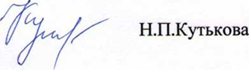 Показатели, характеризующие объективность результатовпроцедур оценки качества образования обучающихся в общеобразовательных организациях Никольского района Пензенской области1.	% обучающихся в общеобразовательных организациях Никольского района, результаты которых содержат признаки необъективности по итогам проведения Всероссийских проверочных работ (по данным ФГБУ «Федеральный институт оценки качества образования»).2.	% кандидатов на получение аттестата о среднем общем образовании «с отличием» и медали «За особые успехи в учении», не подтвердивших качество своей подготовки при прохождении Государственной итоговой аттестации.3.	% обучающихся в общеобразовательных организациях Никольского района, в которых наблюдается значимое несоответствие школьных оценок и результатов государственной итоговой аттестации выпускников 9 класса.4.	% обучающихся в общеобразовательных организациях Никольского района, в которых наблюдается значимое несоответствие школьных оценок и результатов государственной итоговой аттестации выпускников 11 класса.5.	% обучающихся в общеобразовательных организациях Никольского района, в которых для одних и тех же обучающихся наблюдается значимое снижение качества результатов государственной итоговой аттестации в 11 классе по сравнению с 9 классом.